M5 – JÓZSEF-SODOKU PÉLDA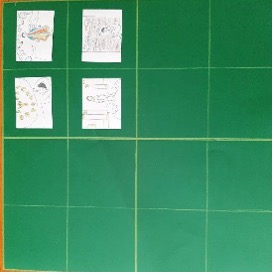 